Family Math Kit: Measurement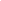  PIPE CLEANER RAINBOW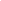 InstructionsPipe CleanersPlay-DohTape MeasureMATH JOURNAL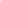 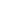 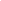 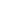 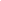 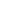 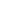 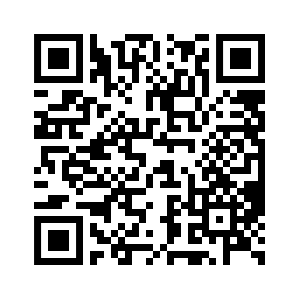 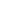 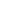 Scan this QR code to listen to a short audio about how to help young children learn about MEASUREMENT.